Zgłoszenie w Konkursie:
INNOWATOR ESG 2022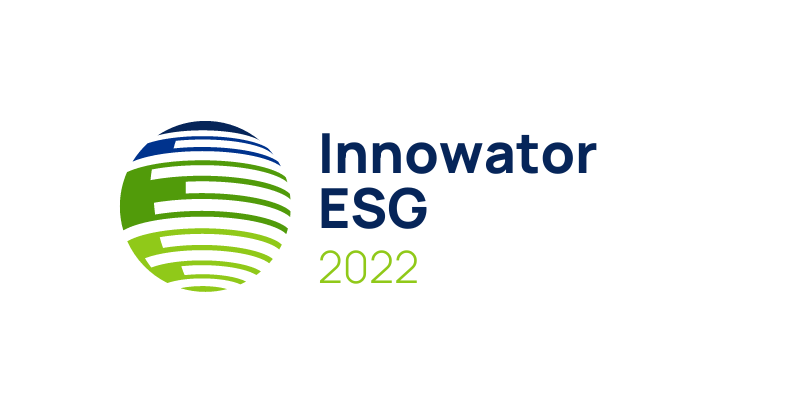 Kategoria:S – innowacja w obszarze społecznymFormularz zgłoszeniowy do Konkursu INNOWATOR ESG 2022 organizowanego przez Polskie Stowarzyszenie ESG. Szczegóły oraz regulamin Konkursu dostępne są na stronie: www.polskiestowarzyszenieesg.pl. Adres e-mailNazwa zgłaszanego podmiotuAdres strony internetowejINFORMACJA NA TEMAT ZGŁASZANEJ INNOWACJI W ZAKRESIE ESGPoniższy formularz zgłoszeniowy dotyczy zgłoszenia Innowacji ESG w obszarze SPOŁECZNYM [S]. Jeśli chcesz zgłosić innowację wdrożoną w Twojej organizacji w innym obszarze (Środowiska [E] lub Ładu korporacyjnego [G]), prosimy o użycie w tym celu dedykowanego formularza.Pozostałe formularze zgłoszeniowe, regulamin oraz FAQ dotyczący Konkursu znajdują się na stronie: www.polskiestowarzyszenieesg.pl. Czy zgłaszany podmiot posiada strategię lub określone cele długoterminowe w obszarze ESG?            Tak                NieCo jest zgłaszaną innowacją?Prosimy o opisanie podstawowych informacji dotyczących innowacyjnego rozwiązania, produktu, procesu, technologii lub usługi. Czy zgłaszana innowacja w zakresie ESG wpisuje się w strategię podmiotu?            Tak              Nie           Nie dotyczyProszę określić status zgłaszanej innowacji w zakresie ESG:           Wdrożona           W trakcie wdrożenia / przygotowana do wdrożeniaProsimy o podanie terminu wdrożenia innowacjiW przypadku planowanego wdrożenia, prosimy o możliwie szczegółowe określenie tego terminu. Kto jest beneficjentem rzeczywistym innowacyjnego rozwiązania?Prosimy o wskazanie wszystkich beneficjentów wdrażanego rozwiązania oraz o wskazanie w jakim zakresie rozwiązanie obejmie beneficjentów, np.: przedsiębiorstwo, łańcuch dostaw, lokalną społeczność. Z jakiego powodu zdecydowano się wdrożyć wskazaną innowację? Jakie jest źródło finansowania wdrażanego rozwiązania?Prosimy o wskazanie jakie jest główne źródło pozyskania środków na wdrożenie innowacji, np.: inwestor, pożyczka, fundusze unijne, finansowanie publiczne. Czy wprowadzone rozwiązanie jest istotną inwestycją dla podmiotu?Prosimy podać wskaźniki uzasadniające wielkość inwestycji. Jakie są efekty lub spodziewane efekty wdrożonej innowacji? Którego ze standardów społecznych dotyczy innowacyjne rozwiązania?            Zatrudnienie (S1)              Pracownicy w łańcuchu wartości (S2)            Otoczenie społeczne (S3)              Konsumenci i użytkownicy końcowi (S4)Czy skutki wpływu innowacyjnego rozwiązania na środowisko są mierzalne?            Tak              NieOstatnim krokiem jest uzupełnienie informacji o osobie zgłaszającej dany podmiot oraz podanie informacji kontaktowych.Imię i nazwisko osoby zgłaszającejStanowisko osoby zgłaszającejAdres e-mail osoby zgłaszającejTelefon osoby zgłaszającejDziękujemy za wypełnienie zgłoszenia w Konkursie Innowator ESG 2022Prosimy o przesłanie wypełnionego formularza na adres: biuro@stowarzyszenieesg.pl